GWENT FEDERATION OF YOUNG FARMER’S CLUBS 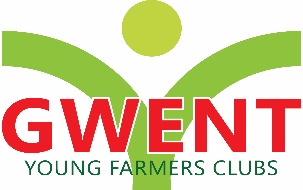 Minutes of the Competitions/ Executive Committee Meeting held on Monday 12th October 2020 at 8pm on zoom.CHAIRMAN:	  SECRETARY: Abergavenny:	Bedwas:Crucorney:Raglan:Usk:Wentwood:Co-opted:Apologies:Abbie Williams & Katie MatthewsJemma RodgersEleri Williams, cerys williams, jack bodilyLucy Turner, Sophia Vassallo, ellie williamsThomas berryDominic Hampson-Smith, Rhiannon Williams, Cat Webster, Tim WilliamsAli Morgan, April Rymer, Nerys Lewis, Alun Morgan01/CO/20Apologies							In the book02/CO/20Matters ArisingNone03/CO/2004/CO/2005/CO/2006/CO/2007/CO/2008/CO/2009/CO/20101/CO/1990/CO/19Correspondence n/aFrequency of meetingsIt was decided that a 1hr meeting will be held every 3 weeks. Next Meeting to be held on the 2nd November. General DiscussionsWales Council frequency of meetings – need to decide on Gwent’s Vote by the 30th October. International 9th November meeting. Selections hopefully on the 12th/13th December, via zoom interviewsWales YFC – Ceredigion are voicing their opinions a lot about Wales reducing the LEVYLogo – is it worth changing? Only minimal changes made on the design. Decided to keep the sameWear it pink – pictures in a week today please.Junior youth forum – Virtual Wales YFC night soon. Calender – £220 for 100. Decided to sell for £10 per person/ postage on top if requiredCOVID Training Covid training was held last week. Clubs to get in touch if they require any help with risk assessments etc. Clubs encouraged to start back up.Abergavenny everything is going wellBedwas are continuing to meet virtually only at the moment due to local lockdownsCrucroney – hoping to hold a face to face meeting once a monthRaglan  going to have a zoom meeting to discuss whats happeningUsk – Met up with 6 people to do the bale artCompetitionsRoyal Welsh Winter FairLamb carcass, beef carcass, Pork carcass, Live butchers beefNFYFC live pig and live beef2 age categoriesJudges – ideas rhys and trev, ben and len attwellSpeak to Rhys re the pig videos, trev to do beefOther comps at RWWFXmas DecsXmas Table centre pieceYule LogCupcake decoratingHedge laying Public speakingJunior ReadingBrainstrustSenior TED talksEfficiency compAttendance at meeting of 2 members for the pointsDate of Next Meeting Monday 23rd November  2020Signed ……………………........................... Date …………………………